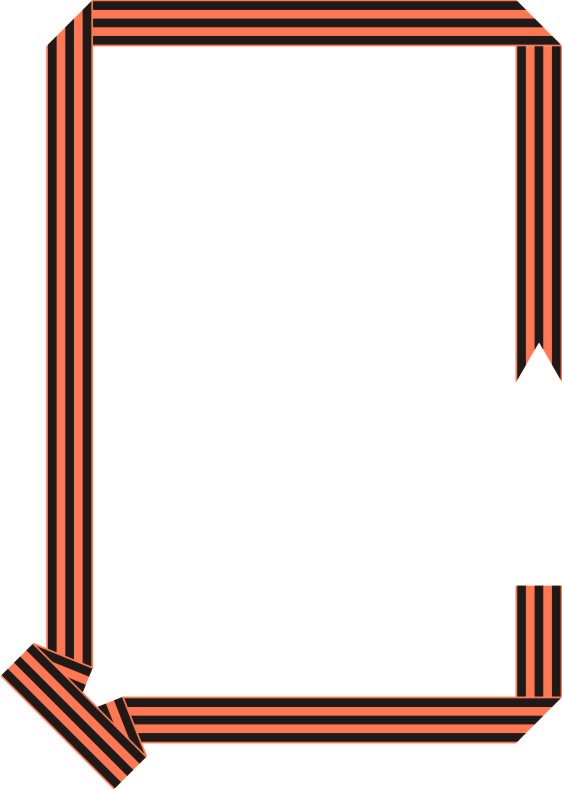 Прошла война, прошла страда,Но боль взывает к людям:Давайте люди, никогдаОб этом не забудем.Пусть память верную о нейХранят, об этой мукеИ дети нынешних детей,И наших внуков внуки…Затем, чтоб этого забытьНе смели поколенья,Затем, чтоб счастливыми быть.А счастье – не в забвенье.А. Твардовский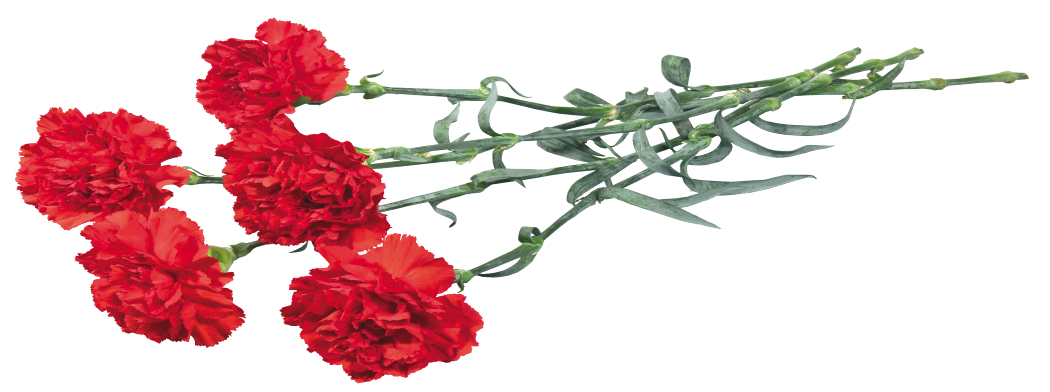  	 Двадцать 22 июня 1941 года началась трагическая страница истории нашей Родины — Великая Отечественная война.На фронт уходили чьи-то сыновья, мужья, отцы... В тылу остава-лись, в основном, женщины, дети и старики.  	Не было такой семьи, которой не коснулось безжалостное крыло войны. Моя семья также не стала исключением: мой прадедушка внес свой вклад в священное дело Победы над фашизмом.          Прадедушка по папиной линии  Афонин  Александр  Арсентьевич  родился 01. 01.1922 г. в хуторе Дубровский  Вёшенского  района   Ростовской области.         В 1941 году окончил школу. Хотел продолжать дальше обучение,но  22 июня началась страшная Великая Отечественная война. 1 января  1941  года  был призван Октябрьским Р.В.К  г. Ростов на Дону.Он был танкистом , командиром башни  танка третьего, танкового  полка 37 механизированной, мотострелковой  бригады. На своём танке дошёл до Берлина .       В тяжелых боях под деревней Ригенвальде в апреле месяце был подбит его танк  На имя отца пришла похоронка 20.04 45 г.сгорел в танке. Тело земле не предано.Место выбытия Германия деревня .  Ригенвальде.  А в 1947 году вернулся домой .Был сильно ранен , контужен , долгое время находился в госпитале  на лечении .         За боевые заслуги   прадедушка  ефрейтор  Афонин  Александр Арсентьевич  награжден Орденом Красной Звезды, орденом Отечественной войны 1 степени и Юбилейными медалями.        После  возвращения с войны продолжал трудиться на благо Родины в родном  хуторе  почтальоном, несмотря на последствия тяжелого ранения (инвалидность).Не любил рассказывать и вспоминать о войне Очень любил песню «По полю танки грохотали», и когда он её пел всегда плакал.       Односельчане вспоминают о прадедушке как об ответственном и уважительном работнике.       Умер прадедушка 18.08 1989 г.          Я восхищаюсь своим прадедушкой, так как он не только защищал честь своей семьи и Родины, но и стал образцом для подражания.Награды моего прадедушки.Вторая мировая ВОВ 1941-1945 г.г. с каждым днём становится всё дальше от сегодняшнего дня, но мы по сей день помним и чтим память о погибших в защите своей Родины. В России 9 мая каждый год празднуется День Победы советского народа в Великой Отечественной войне. Юбилейные медали вручались моему прадедушке,как участнику боевых действий.Орден Отечественной войны 1 степени.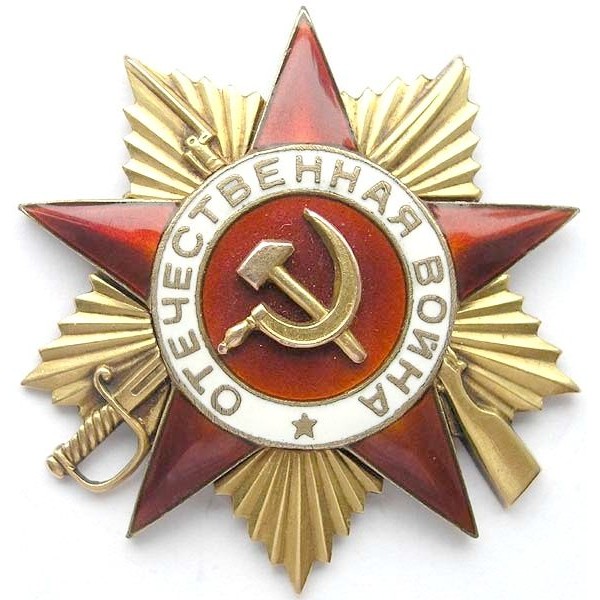 Орден Красной Звезды.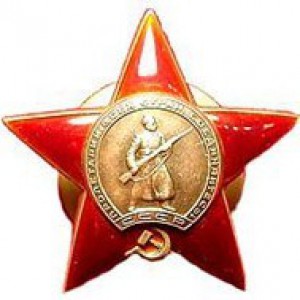 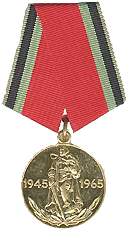 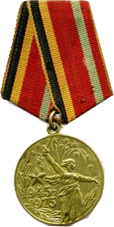 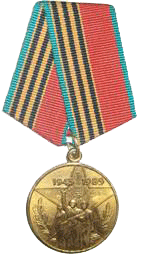 20 лет победы в Великой Отечественной войне 1941-1945 гг.30 лет победы в Великой Отечественной войне 1941-1945 гг.40 лет победы в Великой Отечественной войне 1941-1945 гг.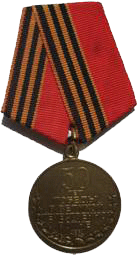 50 лет победы в Великой Отечественной войне 1941-1945 гг